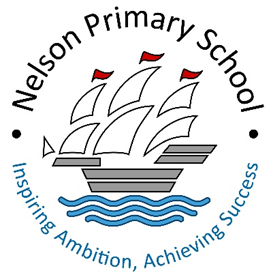 JOB DESCRIPTIONMidday Assistant Scale 2: point 3				_________________________________________________________________________________PERSON REPORTS TO: Assistant School Business ManagerPERSON SUPERVISES: No staff supervisory responsibility._________________________________________________________________________________PURPOSE OF JOB:To assist the Head Teacher as required, in order to care for the safety and well-being of pupils staying for a school meal.____________________________________________________________________________EQUAL OPPORTUNITIES:The school has a strong commitment to achieving equality of opportunity in both services to the community and the employment of people and expects all employees to understand and promote its policies in their work.____________________________________________________________________________DUTIES AND RESPONSIBILITIESTo ensure orderly behaviour in the Dining Room.To assist pupils when they are unable to assist themselves.To clear up any food spillage, water or sickness To supervise the return of empties and waste food.To attend to minor accidents and report such to the Head Teacher or Senior Supervisory Assistant.To supervise pupils in the playground or in the school during inclement weather, under the direction of the Head Teacher or Senior Supervisory Assistant.To report immediately, any untoward circumstances.Such other duties, within the competence of the postholder, which may be required, from time to time.PERSONNEL SPECIFICATIONAll requirements listed in this specification must be (a) essential to the post and (b) assessable within the selection process.FACTOR		REQUIREMENT			METHOD OF ASSESSMENTExperience		Experience of dealing with 		Application Form/Interview			children either in a domestic			or work environment.Knowledge		Knowledge of and ability to		Application Form/Interview			supervise children.  Ability			to understand children’s behaviour			and to respond to their needs in			varying circumstances.			Understanding of basic issues of	Application Form/Interview			hygiene and child safety.			Ability to act quickly and 		Interviewresponsibly in the event ofaccidents or untoward circumstances.Ability to communicate well		Interviewwith children.Ability to undertake all duties		InterviewIn line with the Council’s EqualOpportunities Policy.